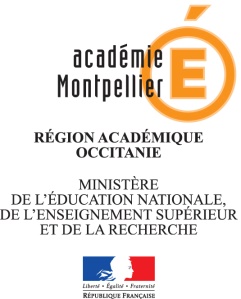 Professeur des écoles en « dispositif relais » POSTE A PROFIL (PAP)Bassin LUNELRattachement administratif du poste : Collège AMBRUSSUMFICHE DE POSTE ANNEE 2021IDENTIFICATION DU POSTECADRE GENERALCIRCULAIRE DU 19-02-2021 DISPOSITIFS RELAIS : SCHEMA ACADEMIQUE ET PILOTAGECirculaire n° 2019-122 du 3-9-2019, Plan lutte contre les violences scolairesCirculaire n° 2015-153 du 16-9-2015, Partenariat renforcé justice-éducation nationale.IDENTIFICATION DU POSTEDESCRIPTION DU POSTEMISSIONS :- prendre en charge des collégiens du bassin de LUNEL en rupture ou en difficulté scolaire qui rencontrent des problèmes d’intégration et de décrochage scolaire dans les dispositifs classiques de l’Education nationale.- prendre en charge un élève ayant fait l'objet d'une exclusion définitive d'un établissement scolaire du second degré, sur affectation du DASEN.- les maintenir dans le « statut » d’élève, condition nécessaire à la construction du projet individuel,- réaliser un bilan individualisé des élèves en référence au socle commun, garantir une remise à niveau scolaire et contribuer à la construction d’un projet scolaire et/ou professionnel,- proposer un contrat avec la famille, le référent de l’équipe éducative et les chefs d’établissement concernés,- mettre en place un système de liaison dispositif relais /collège d’origine,- accompagner le retour vers le collège ou l’insertion professionnelle.-accompagner les actions de préventions et de remédiations des établissements dans la prise en charge des élèves du collège en début et fin d’année. -assurer le suivi pédagogique et administratif des prises en charges après la sortie du dispositifMISSIONS ET COMPETENCESCONNAISSANCESET COMPÉTENCESMOBILISABLES - connaissance et intérêt pour les publics concernés.- Capacité à organiser le dispositif, sous l’autorité du DAASEN en charge du dossier « Décrochage », et sous la responsabilité du chef de l’établissement de rattachement.- Capacité à travailler en collaboration avec les familles, les services éducatifs et les services sociaux.- Aptitude à mettre en place des solutions individualisées en fonction du profil de chaque élève.- Rigueur et bienveillance à l’égard d’un public à réconcilier avec l’école. CONDITIONS D’EXERCICEORGANISATION DU SERVICEL’enseignant est aidé dans sa tâche par un assistant d’éducation (Effectif maximum accueilli : 8-12 élèves, permettant la mise en place d’un travail individualisé) L’horaire minimum hebdomadaire des enseignants est de 21 heures face aux élèves réparties sur 8 ½ journées et 3 heures de concertation avec les équipes.La durée d’accueil d’un élève est de 6 semaines le plus souvent. Entre chaque session de 6 semaines, une semaine sera dédiée aux synthèses et aux rencontres avec les partenaires.Les élèves sont accueillis selon une organisation arrêtée avec les chefs d’établissement et le DAASEN au regard des besoins identifiés en début et en cours d’année scolaire. CONDITIONS D’EXERCICEMODALITES DE CANDIDATURE et NOMINATIONLes candidatures seront accompagnées d’une lettre de motivation et d’un curriculum vitae.Des entretiens avec une commission de recrutement seront organisésCONDITIONS D’EXERCICECONTACTNadia MAZIN : CPD, DSDEN Hérault0467915231